			Dům dětí a mládeže ALFA, Pardubice-Polabiny, Družby 334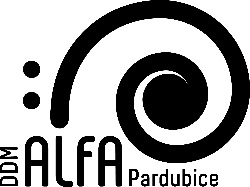 Družby 334, 530 09 PardubiceIČ: 481 612 33, bankovní spojení: 2722197/0300tel.: 468 002 101, 605 268 303; www.ddmalfa.cz, e-mail: ddm.alfa@ok.cz; sona.petridesova@ddmalfa.cz POZVÁNKA na krajské koloCHEMICKÉ  OLYMPIÁDYkategorie Epro střední školy s odborným zaměřenímKrajské kolo proběhne dne 29. listopadu 2017 na Střední škole informatiky a služeb Dvůr Králové, budova I – nábřeží J. Wolkera 132, 544 01 Dvůr Králové nad Labem.Přihlášky: zadávejte na portál soutěží souteze.ccvpardubice.cz do 11.10.2017.Podmínky účasti:nutná registrace na portálu soutěží http://souteze.ccvpardubice.cz a na portálu Chemické olympiády. Na základě této registrace a zadání výsledků školního kola postupující do krajského kola vítězové školního kola z každé přihlášené školy a další soutěžící na základě získaného počtu dosažených bodů – krajská komise může podle kapacitních možností pořadatele počet postupujících upravit. Na portále soutěží uvádějte prosím pořadí a počet bodů za každou úlohu u jednotlivých soutěžících ve školním kole. Seznam postupujících naleznete na stránkách CCV Pardubice.Práce úspěšných řešitelů nezasílejte organizátorovi, archivují se na škole po dobu nejméně 1 roku, pak mohou být postoupeny ke školní skartaci.Prosíme o kontrolu postupujících žáků do KK. V den soutěže již není možné do tohoto seznamu vstupovat. Vysílání náhradníků není dovoleno.Organizační pokyny:9:00 hod. prezentace9:30 hod. zahájení Soutěžící řeší zadané úkoly samostatně pod dohledem komise Soutěžící pracují pod přiděleným číslem (zachování regulérnosti soutěže).Hodnocení:hodnotící komise řešení úloh oboduje a podle počtu získaných bodů sestaví jednoznačné pořadí. Výsledky pak naleznete na http://souteze.ccvpardubice.cz – KK CHO kat. ES sebou: plášť a případně další ochranné pomůcky, psací potřeby, kalkulačku. V průběhu soutěže není povoleno používat vlastní materiály nebo literaturu. Bezpečnost: Zajištěn pedagogický dozor po dobu trvání soutěže, dozor nad žáky před a po zahájení soutěže zajišťuje vysílající škola, popř. zákonný zástupce. Pokud žák odevzdá práci dříve, přebírá zodpovědnost pověřený pedagog vysílající školy. Při práci v laboratoři soutěžící bezvýhradně respektují pokyny organizátorů a pokyny uvedené v pracovních postupech.Jízdné:na krajské kolo po soutěži proplatí vysílající škola a přefakturuje co nejdříve na adresu VŠCHT Praha. Cestovné bude letos hrazeno z prostředků VŠCHT. V každém kraji bude mít na starosti vyúčtování cestovních nákladů pedagogický doprovod. Ten po skončení akce zašle vyplněnou smlouvu o náhradě cestovních výdajů za sebe i za žáky spolu s originály jízdenek na adresu tajemnice ChO p. Kotkové a peníze mu budou poukázány na účet uvedený ve smlouvě. Těšíme se na Vás a přejeme hodně úspěchů v letošním soutěžení.Soňa Petridesová					MUDr. Zdeněk Bureškrajský organizátor soutěží				předseda KK Chemické olympiádyDDM ALFA Pardubice				                               				  